Moodle 2.3 Upgrade Notice for StudentsWhitireia Online is being upgraded to a newer and better versionThe Online Learning Centre (OLC) plans to upgrade the Whitireia Online (Moodle) website to the latest version of the Moodle software, from version 2.1 to 2.3.  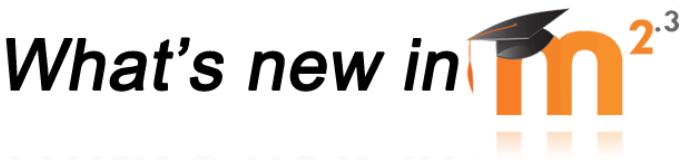 The OLC team is excited about the next edition of the Moodle software and expect overall improvements to the user experience with new features and functionality.“The core Moodle functions still exist in the newer version and you will be pleased to find the same friendly and familiar working environment. In fact, on the surface, you will not even notice the difference.  One new feature (of Moodle 2.3) is the ability to drag and drop files on to Moodle as opposed to having to browse to the appropriate file.  The new drag and drop method is faster and easier,” explains Daniel Phillips, Team Leader of the OLC unit.FAQsWhen will you be updating to Moodle version 2.3?We plan to upgrade the Whitireia Online website on Monday 10th December 2012 from 9 am–3pm.  Normal Whitireia Online service will not be available during this time.  All existing courses within Whitireia Online will be upgraded automatically during this process. Once the upgrade process is complete we expect normal Whitireia Online service (with the addition of the new improvements and features) to resume as normal.The OLC team is testing the upgrade process and expect a smooth transition to the new version.  In the unlikely event that we experience issues during the upgrade process we will revert back to the current version of Moodle until the issue can be sorted and a new timeframe for the upgrade process is agreed to with the faculties.Will I need training for this new version of Moodle?Moodle 2.3 still behaves in the same way that our current version of Moodle (version 2.1) behaves, with a few extra features and ways of doing things.  We are confident that without any further familiarisation and/or training you will be able to use the Whitireia Online website in the same way that you always have.The new features and upgrades have improved the way you can complete some tasks or functions, but the core functions of Moodle remain and you can continue to operate Moodle using the same methods that you have grown used to using. What about my access to my courses?All the courses currently on the Whitireia Online site will remain.  Sometimes faculty staff disables access to courses and they will let you know if that is the case for your study programme.  If you have any questions about access to specific courses, contact your tutor or faculty contact person, who will be able to assist.
Do I need a new computer or software for Moodle 2.3?No.  You will be able to use the same computer and software that you are currently using. 
Will the Whitireia Online website address change?No.  The Whitireia Online (http://moodle.whitireia.ac.nz) website address will remain the same.
What about my login information, such as my username and password.  Will they be the same after the upgrade?Yes.  Your username and password will be the same that you used to login to the current version of Whitireia Online. Further questions?If you have any further questions or feedback email the Online Learning Centre (online@whitireia.ac.nz)